10.03.2020                                   с. Рязановка                                             № 16-пО создании нештатных  аварийно-спасательных формированийВ целях реализации Федерального закона от 12.02.1998 № 28-ФЗ «О гражданской обороне», Постановления Правительства Российской Федерации от 10.06.1999 № 620; в соответствии со ст. 5 Устава муниципального образования Рязановский сельсовет постановляет:Утвердить Положение о нештатных аварийно-спасательных формированиях (НАСФ) (приложеие 1).Рекомендовать директору ООО «Елань» Орлову А.И. (приложение 2) создать нештатное аварийно-спасательное формирование.Настоящее постановление вступает в силу после опубликования (обнародования).Глава муниципального образования                                А.В. БрусиловРазослано: прокурору района, в дело.Приложение № 1к постановлению администрацииот 10.03.2020 № 16-пПОЛОЖЕНИЕо нештатных аварийно-спасательных формированийОБЩИЕ ПОЛОЖЕНИЯ1.В соответствии с Федеральным законом от 12.02.1998 № 28-ФЗ «О гражданской обороне», настоящее Положение устанавливает порядок создания нештатных аварийно-спасательных формирований (НАСФ) муниципального образования Рязановский сельсовет Асекеевского района Оренбургской области (далее по тексту формирования), определяет порядок ведения реестров организаций создающих формирования, осуществления их учета и организации подготовки формирований.2.Основные задачи нештатных аварийно-спасательных формирований муниципального образования Рязановский сельсовет Асекеевского района Оренбургской области:в мирное время:проведение мероприятий, направленных на предупреждение (смягчение последствий) чрезвычайных ситуаций природного и техногенного характера, а также возникающих вследствие террористических актовпутем:а)несения дежурства в жилых домах и на прилегающих к ним территориях с целью выявления и своевременного информирования органов управления по делам гражданской обороны, пожарной безопасности и чрезвычайным ситуациям, управлений и отделов внутренних дел, органов федеральной службы безопасности, жилищно-эксплуатационных организаций коммунального обслуживания населения о:-наличии и характере использования жилых и иных помещений в жилом секторе и т.п.;-состоянии систем тепло-, энерго-и водоснабжения и т.п., выход из строя которых может привести к возникновению чрезвычайных ситуаций;-выявление взрывно- и пожароопасных объектов и предметов;б)осущетвления контроля за состоянием запорных устройств дверей чердачных, подвальных и иных нежилых помещений;оказания помощи представителям органов местного самоуправления, управлений и отделов внутренних дел, органов федеральной службы безопасности, управлений и отделов по делам гражданской обороны и чрезвычайным ситуациям в поддержании общественного порядка при возникновении чрезвычайных ситуаций на контролируемой территории;г)ведения учета жильцов с ограниченной возможностью самостоятельного передвижения, оказания им помощи при экстренной эвакуации из жилых домов при угрозе возникновения чрезвычайных ситуаций;д)контроля за использованием и состоянием подвальных, чердачных, жилых и других помещений в жилом секторе;е)участия в оповещении населения (в соответствии с порядком, определяемом органами управления по делам гражданской обороны, пожарной безопасности и чрезвычайным ситуациям при органах местного самоуправления) об угрозе и возникновении чрезвычайных ситуаций;ж)участия в обучении населения действиям при возникновении чрезвычайных ситуаций;з)проведения аварийно-спасательных и других неотложных работ в зонах чрезвычайных ситуаций и первоочередного жизнеобеспечения населения, пострадавшего от чрехвычайных ситуаций;и)участия в срочном восстановлении функционирования необходимых коммунальных служб и других объектов жизнеобеспечения населения;к)подготовке населения к защите от опасностей, возникающих при ведении военных действий;в военное время:а)проведение аварийно-спасательных и других неотложных работ;б)первоочередное жизнеобеспечение населения, пострадавшего при ведении военных действий или вследсивие этих действий;в)оказание первой медицинской помощи пострадавшим;г)участие в борьбе с пожарами;д)организация наблюдения и контроля, обнаружение и обозначения районов, подвергшихся радиоактивному, химическому, биологическому и иному заражению;е)участие в обеззараживании населения, техники, зданий, территорий и проведение других необходимых мероприятий;ж)защита сельскохозяйственных животных и растений, продовольствия, пищевого сырья, фуража, водоисточников и систем водоснабжения;з)восстановление функционирования неоходимых коммунальных служб и других объектов жизнеобеспечения;и)восстановление и поддержание порядка в районах, пострадавших при ведении военных действий или вследствие этих действий.3.Нештатные аварийно-спасательные формирования гражданской обороны МО Рязановский сельсовет подразделяются на :-формирования общего назначения, для проведения АСиДНР;-формирования специального назначения, проводящие специальные мероприятия и обеспечивающие действия сил и средств по предупреждению и ликвидации чрезвычайных ситуаций в мирное и военное время.Формирование общего назначения:-сводные команды, группы предназначаются для проведения аварийно-спасательных и других неотложных работ;-спасательные команды, группы (создаются строго по сметам, цехам участкам работ) – для проведения аварийно-спасательных работ;-сводные команды механизации работ для усиления сводных и спасательных команд, групп, а также для выполнения наиболее трудоемких работ;-отряды гражданской обороны при жилищно-эксплуатационных организациях- для координации деятельности опорных пунктов и постов гражданской обороны на территории муниципального образования;-опорные пункты гражданской обороны в микрорайонах, жилых кварталах- для координации деятельности постов гражданской обороны на данной территории;- посты гражданской обороны в жилых домах для населения дежурства в жилых домах и прилегающих к ним территориях с целью выявления и информирования органов управления по делам гражданской обороны и чрезвычайным ситуациям об угрозе возникновения чрезвычайных ситуаций.Формирования специального назначения:-команды, группы и звенья cвязи предназначаются для обеспечения связью руководителя гражданской обороны, органов управления по делам гражданской обороны и чрезвычайным ситуациям, а также для ведения аварийно- восстановительных и ремонтных работ на линиях и сооружениях связи:-медицинские отряды, бригады, дружины и санитарные посты- для ведения медицинской, санитарно-эпидемиологической и биологической разведки, оказания медицинской помощи пострадавшим, проведение противоэпидемических и санитарно-гигиенических мероприятий в очагах поражения, на маршрутах ввода сил гражданской обороны, эвакуации;-противопожарные отделения и звенья- для ведения пожарной разведки, локализации и тушения пожаров на маршрутах ввода сил гражданской обороны, эвакуации, на объектах проведения спасательных работ;-инженерные команды, группы и звенья – для ведения инженерной разведки, аварийно-спасательных и других неотложных работ, восстановления и ремонта дорог и дорожных сооружений, взрывных работ, строительства и обслуживания (эксплуатации) защитных сооружений;-аварийно-технические команды, группы-для ведения аварийно-технических работ на сетях и сооружениях коммунально-энергетического хозяйства;-команды, группы, станции радиационной, химической и биологической защиты, обеззараживания и специальной обработки, посты радиационно-химического наблюдения;-для ведения радиационной, биологической и химической разведки, ликвидации последствий радиоактивного и химического заражения и обеспечения действий формирований на маршрутах выдвижения сил гражданской обороны, эвакуации населения и в очагах поражения, проведения специальной подготовки;-автомобильные и автотранспортные колонны для перевода эвакуируемого населения, вывоза материальных ценностей, перевозки сил гражданской обороны к очагам поражения, эвакуации пострадавших в лечебные учреждения  загородной зоны, подвоза (вывоза) рабочих, смен, доставки материальных средств;-команды и группы общественного порядка – для несения комендантской службы и поддержания порядка в населенных пунктах, на объектах в  районах размещения, также в пунктах сбора, на маршрутах вывоза (вывода) населения в загородную зону и выдвижения сил гражданской обороны к очагам поражения;-подразделения питания (подвижные пути) – для обеспечения бесплатным горячим питанием  органов управления и личного состава формирований и населения продуктами питания (сухим пайком) при отсутствии возможности приготовления горячей пищи; -подразделения торговли промышленными товарами (подвижные пункты вещевого снабжения – для обеспечения санитарно-обмывочных пунктов обменной одеждой, бельем и обувью;-подвижные автозаправочные станции- для обеспечения автотранспорта и другой техники формирований горюче-смазочным материалами;-группы, звенья подвоза воды и обслуживания водозаборных пунктов – для обеспечения личного состава формирований и пострадавшего населения водой;2. ОПРЕДЕЛЕНИЕ КОЛИЧЕСТВА И ЧИСЛЕННОСТИ НЕШТАТНЫХ АВАРИЙНО-СПАСАТЕЛЬНЫХ -подвижные ремонтно-восстановительные и эвакуационные группы- для проведения текущего ремонта в полевых условиях и ее эвакуации;-бригады, команды по защите сельскохозяйственных животных- для ведения ветеринарной разведки, защите животных, кормов и источников воды, ферм и других мест размещения скота, обеззараживания кормов и продуктов животного происхождения, также для проведения профилактических ветеринарно- санитарных и охранно-карантинных мероприятий;-команды, бригады и звенья по защите сельскохозяйственных растений-для ведения фитопатологической разведки, защите растений и продуктов растениеводства, обеззараживания сельскохозяйственных угодий и продуктов растениеводства.ФОРМИРОВАНИЙВиды, количество и численность создаваемых в организации формирований определяются с учетом особенностей производственной  деятельности организаций в мирное и военное время, наличия людских ресурсов, специальной техники и имущества, запасов материально-технических средств также объема и характера задач, возлагаемых на формирования в соответствии с планами гражданской обороны соответствующей спасательной службы гражданской обороны, организации, решением руководителя спасательной службы гражданской обороны, организации по согласованию с соответствующим органом управления по делам гражданской обороны и чрезвычайным ситуациям на основе методических указаний Главного управления по делам гражданской обороны, пожарной безопасности и чрезвычайным ситуациям Оренбургской области по созданию НАСФ.3. УЧЕТ НЕШТАТНЫХ АВАРИЙНО-СПАСАТЕЛЬНЫХ ФОРМИРОВАНИЙДеятельность формирований осуществляется по соответствующим планам гражданской обороны и планам действий по предупреждению и ликвидации чрезвычайных ситуаций природного и техногенного характера Рязановского сельсовета.Ведущий специалист Рязановского сельсовета ведет реестры организаций, создающих формирования, и осуществляет учет формирований по форме, указанной в методических указаниях главного управления по делам гражданской обороны, пожарной безопасности и чрезвычайным ситуациям Оренбургской области по созданию НАСФ.4. ОРГАНИЗАЦИЯ ПОДГОТОВКИ НЕШТАТНЫХ АВАРИЙНО-СПАСАТЕЛЬНЫХ ФОРМИРОВАНИЙПодготовка командно-начальствующего состава формирований проводится в учебно-методическом центре по делам гражданской обороны и чрезвычайным ситуациям оренбургской области и его филиалах, в организациях (в ходе учений и тренировок в составе формирований).Подготовка личного состава формирований общего назначения проводится непосредственно в организациях, личного состава формирований служб гражданской обороны (медицинской, связи и др.) – в соответствующих учебных заведениях.5. ОСУЩЕСТВЛЕНИЕ РУКОВОДСТВА ДЕЯТЕЛЬНОСТЬЮ НЕШТАТНЫХ АВАРИЙНО-СПАСАТЕЛЬНЫХ ФОРМИРОВАНИЙОбщее руководство деятельностью формирований осуществляет глава муниципального образования Рязановский сельсовет Асекеевского района Оренбургской области.Руководство деятельностью формирований возлагается на руководителя гражданской обороны организаций, создавших указанные формирования.Приложение № 2к постановлению администрацииот 10.03.2020 № 16-пПЕРЕЧЕНЬорганизаций и предприятий Рязановского сельсовета создающих нештатные аварийно-спасательные формирования (организаций, территориальные)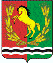 АДМИНИСТРАЦИЯМУНИЦИПАЛЬНОГО ОБРАЗОВАНИЯ РЯЗАНОВСКИЙ СЕЛЬСОВЕТ АСЕКЕВСКОГО РАЙОНА ОРЕНБУРГСКОЙ ОБЛАСТИП О С Т А Н О В Л Е Н И Е№ п/пНаименование организаций и предприятийНАСФ - организацийНАСФ - территориальныеПримечание 1ДПД МО Рязановский сельсовет Асекеевского районаПротивопожарное звено –3 человека2ДПД ООО «Елань»Противопожарное звено- 3 человека